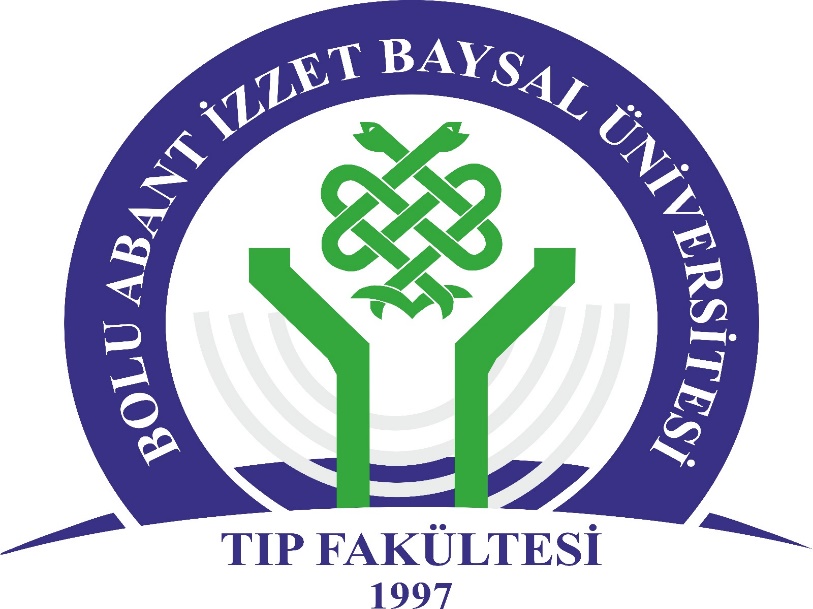 T.C.BOLU ABANT İZZET BAYSAL ÜNİVERSİTESİTIP FAKÜLTESİFARMAKOLOJİ ANABİLİM DALIDÖNEM 5 EĞİTİM- UYGULAMA REHBERİÖĞRENCİNİNAdı Soyadı	:Fakülte No	:Öğretim Yılı	:Staj tarihi	:Staj Grubu	:İmza	:AMAÇ: Bu stajın sonunda öğrenciler; klinik öncesi dönemde kazandıkları bilgi ve becerileri klinik disiplinlere entegre ederek, çocuklarda ve erişkinlerde sık görülen hastalıkların tanı ve tedavi yaklaşımlarını kişisel tedavi (Kişisel İlaç + İlaç – dışı tedavi) düzenleme aşamasına taşıyabileceklerdir. Bu süreçte dönem V öğrencileri kanıta dayalı tıp uygulamalarını esas alarak hastaları için düzenleyecekleri kişisel tedavi protokollerine ve katkı sağlaması beklenen ilaç - dışı tedavi bağlamında anılan yöntemleri yaşam tarzı değişikliğinin yanı sıra akılcı tedavinin bir bileşeni şeklinde klinik pratiğe uyarlayabileceklerdir. Bu staj sonunda hedeflenenler:Farmakovijilans ile ilgili kavramları sayarak hastanın tedavi izleminde “advers ilaç reaksiyonu” ile karşılaşıldığında Türkiye Farmakovijilans Merkezi’ne (TÜFAM) yapılacak bildirimler ile ilgili formları tanırve nasıl doldurulması gerektiği hakkında bilir Özel hasta gruplarında (gebelik, pediyatri, geriyatri, böbrek, karaciğer yetmezliği vb.) akılcı ilaç seçimi ilkelerini açıklar. Oral, rektal, vajinal ve topikal ilaç uygulamaları ilkelerini açıklar. Farmakolojik ajanların soğuk zincire uygun koruma ve taşıma ilkelerini açıklar. İlaç suistimalini ve bağımlılık tedavisi ilkelerini ve zehirlenmelerde akut dekontaminasyonu ilkelerini açıklar. Yaşam boyu örgün, yaygın ve sürekli öğrenmeyi ilke haline getirerek klinik karar verme sürecinde, kanıta dayalı tıp ilkelerini uygularSTAJ ÇALIŞMA DÜZENİ: Farmakoloji stajı 2 hafta (haftanın 5 gün, saat 8:30-17:20) 3 tam zamanlı öğretim üyesinin eşliğinde yürütülecektir. İNTÖRN DEĞERLENDİRME SONUCUDevamsızlığı:     ( ) Yok         ( ) VarSTAJ NOTU: …………                                                            SONUÇ :      ( ) BAŞARILI          ( ) BAŞARISIZSTAJ SORUMLUSU                                                                               ANABİLİM DALI BAŞKANIİmza :                                                                                                     İmza :Tarih :                                                                                                     Tarih :Hedeflenen İşlem ve BeceriPerformansReçete düzenleyebilmeReçetenin genel düzenlenme kurallarını saymaYasal olarak bildirimi zorunlu hastalıkları ve durumları bildirme ve raporlama Farmakovijilans:  Hastanın tedavi izleminde “advers ilaç reaksiyonu” ile karşılaşıldığında Türkiye Farmakovijilans Merkezi’ne (TÜFAM) yapılacak bildirimler ile ilgili formları tanıma ve nasıl doldurulacağını açıklama Akılcı ilaç kullanımı ilkelerini uygulayabilmeÖzel hasta gruplarında: gebelik, pediyatri, geriyatri, böbrek, karaciğer yetmezliği vb. etkileşimleri bilerek etkili ilaç seçimi ilkelerini açıklamaOral, rektal, vajinal ve topikal ilaç uygulamaları ilkelerini açıklamaSoğuk zincire uygun koruma ve taşıma sağlayabilme ilkelerini açıklamaZehirlenmelerde akut dekontaminasyon ilkelerini açıklama